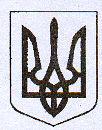                                           У К Р А Ї Н АЖовківська міська радаЖовківського району Львівської обл.ВИКОНАВЧИЙ  КОМІТЕТ                        РІШЕННЯВід  ____________________        №				                               м. ЖовкваПро розгляд заяви ПП Буряка Ф.Ф.   щодо розміщення пересувного парку атракціонівна пл. Вічевій в м.Жовкві. 	Розглянувши клопотання ПП Буряка Федора Федоровича  вх..№ 02-09/184 від 13.02.2018,  керуючись ст.30 Закону України „Про місцеве самоврядування в Україні”, виконком Жовківської міської радиВ И Р І Ш И В:               1. Відмовити ПП Буряку Федору Федоровичу  у наданні дозволу на розміщення пересувного парку  атракціонів на пл.Вічевій в м.Жовкві . Міський голова					         Петро Вихопень